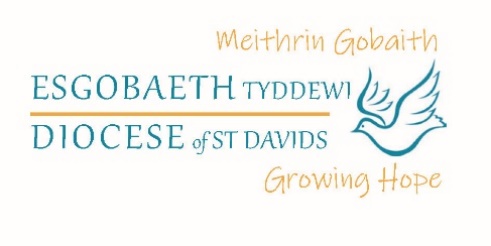 JOB APPLICATION FORMEqual Opportunities Monitoring FormIn accordance with its equal opportunities statement, the Organisation will provide equal opportunities to all employees and job applicants and will not discriminate either directly or indirectly on the grounds of race, colour, ethnic origin, nationality, national origin, sex, marital status, disability, sexual orientation, religion or age.You may of course, decide not to answer one or any of these questions but if you do respond, all information will be treated in confidence and will be used solely by the Human Resources Department for the purpose of providing statistics for equal opportunity monitoring. The front page and monitoring form does not form part of your application and will therefore be detached from it on receipt and stored separately.Thank you for your assistance in completing this form What training, qualifications or skills do you have relevant to this post? Please provide details below.If necessary, an additional A4 sheet may be attachedTo be completed and returned to:The Diocesan Secretary St Davids Diocesan Board of Finance, Abergwili, Carmarthen SA31 2JG or by email to diocese.stdavids@churchinwales.org.ukPost of    Diocesan Churches InspectorBased Diocesan Office, Abergwili, CarmarthenPost ref   Closing Date   16 April 2021PERSONAL DETAILSSurname 		Title	Forenames	Address 	Post Code		Tel No. Home	 Mobile		E-mail address	Are you a British subject or a national of any EU Country 	YES    NO  If not, do you have the right to work in the UK and/or if necessary have a current work permit/visa YES    NO  If so, please state the expiry date of your right to work in the UK and/or your work permit/visa.Nationality	National Insurance No	Dates you are NOT available for interview	Gender:   Male      Female               Date of Birth 	Age:	Gender:   Male      Female               Date of Birth 	Age:	Gender:   Male      Female               Date of Birth 	Age:	Gender:   Male      Female               Date of Birth 	Age:	Gender:   Male      Female               Date of Birth 	Age:	Marital Status (please tick appropriate)Married              Divorced              Separated                Single               Partnered      Marital Status (please tick appropriate)Married              Divorced              Separated                Single               Partnered      Marital Status (please tick appropriate)Married              Divorced              Separated                Single               Partnered      Marital Status (please tick appropriate)Married              Divorced              Separated                Single               Partnered      Marital Status (please tick appropriate)Married              Divorced              Separated                Single               Partnered      Race, Nationality, Ethnic Origin (Please Tick as appropriate)Race, Nationality, Ethnic Origin (Please Tick as appropriate)Race, Nationality, Ethnic Origin (Please Tick as appropriate)Race, Nationality, Ethnic Origin (Please Tick as appropriate)Race, Nationality, Ethnic Origin (Please Tick as appropriate)WhiteWelsh                       English      Irish                          Scottish     	Other white background (please specify)_______________________________MixedWhite and Black Caribbean  White and Asian    White and Black British    White and Black African    Other mixed background (please specify)_________________________________________MixedWhite and Black Caribbean  White and Asian    White and Black British    White and Black African    Other mixed background (please specify)_________________________________________MixedWhite and Black Caribbean  White and Asian    White and Black British    White and Black African    Other mixed background (please specify)_________________________________________MixedWhite and Black Caribbean  White and Asian    White and Black British    White and Black African    Other mixed background (please specify)_________________________________________AsianIndian                           Pakistani      Bangladeshi                          British     Other Asian background (please specify)_____________________________BlackCaribbean                         African     British     Other black background (please specify)__________________________________________BlackCaribbean                         African     British     Other black background (please specify)__________________________________________BlackCaribbean                         African     British     Other black background (please specify)__________________________________________BlackCaribbean                         African     British     Other black background (please specify)__________________________________________Sexual Orientation (Please tick as appropriate)Heterosexual           Homosexual            Bisexual             Transsexual         Prefer not to say     Sexual Orientation (Please tick as appropriate)Heterosexual           Homosexual            Bisexual             Transsexual         Prefer not to say     Sexual Orientation (Please tick as appropriate)Heterosexual           Homosexual            Bisexual             Transsexual         Prefer not to say     Sexual Orientation (Please tick as appropriate)Heterosexual           Homosexual            Bisexual             Transsexual         Prefer not to say     Sexual Orientation (Please tick as appropriate)Heterosexual           Homosexual            Bisexual             Transsexual         Prefer not to say     Religion Please state preferred religion or belief 	Religion Please state preferred religion or belief 	Religion Please state preferred religion or belief 	Religion Please state preferred religion or belief 	Religion Please state preferred religion or belief 	DisabilityNone          Physical Disability          Mental Disability             Prefer not to say      If you are disabled please give brief details of the effects of your disability on your day-to-day activities, and any other information that you feel would help us accommodate your needs during your interview/assessment and thus meet our obligations under the Equality Act 2010:DisabilityNone          Physical Disability          Mental Disability             Prefer not to say      If you are disabled please give brief details of the effects of your disability on your day-to-day activities, and any other information that you feel would help us accommodate your needs during your interview/assessment and thus meet our obligations under the Equality Act 2010:DisabilityNone          Physical Disability          Mental Disability             Prefer not to say      If you are disabled please give brief details of the effects of your disability on your day-to-day activities, and any other information that you feel would help us accommodate your needs during your interview/assessment and thus meet our obligations under the Equality Act 2010:DisabilityNone          Physical Disability          Mental Disability             Prefer not to say      If you are disabled please give brief details of the effects of your disability on your day-to-day activities, and any other information that you feel would help us accommodate your needs during your interview/assessment and thus meet our obligations under the Equality Act 2010:DisabilityNone          Physical Disability          Mental Disability             Prefer not to say      If you are disabled please give brief details of the effects of your disability on your day-to-day activities, and any other information that you feel would help us accommodate your needs during your interview/assessment and thus meet our obligations under the Equality Act 2010:Welsh Language Are you a Welsh speaker           Yes                No    Welsh Language Are you a Welsh speaker           Yes                No    Welsh Language Are you a Welsh speaker           Yes                No    Welsh Language Are you a Welsh speaker           Yes                No    Welsh Language Are you a Welsh speaker           Yes                No    Where did you see the advertisement for this post?  At a Facility                                Local Press                                             Internet                Job Centre                                 Professional Publication                           Word of Mouth     Where did you see the advertisement for this post?  At a Facility                                Local Press                                             Internet                Job Centre                                 Professional Publication                           Word of Mouth     Where did you see the advertisement for this post?  At a Facility                                Local Press                                             Internet                Job Centre                                 Professional Publication                           Word of Mouth     Where did you see the advertisement for this post?  At a Facility                                Local Press                                             Internet                Job Centre                                 Professional Publication                           Word of Mouth     REFERENCES REFERENCES REFERENCES Please supply the names, addresses, telephone numbers and email addresses of two referees, one of which must be your present employer. If you are not currently in employment, please include your last employer. You should note that any of your previous employers may be contacted for a reference. UNLESS YOU INDICATE TO THE CONTRARY, REFERENCES WILL BE REQUESTED FOR SHORTLISTED CANDIDATES PRIOR TO INTERVIEW.Please supply the names, addresses, telephone numbers and email addresses of two referees, one of which must be your present employer. If you are not currently in employment, please include your last employer. You should note that any of your previous employers may be contacted for a reference. UNLESS YOU INDICATE TO THE CONTRARY, REFERENCES WILL BE REQUESTED FOR SHORTLISTED CANDIDATES PRIOR TO INTERVIEW.Please supply the names, addresses, telephone numbers and email addresses of two referees, one of which must be your present employer. If you are not currently in employment, please include your last employer. You should note that any of your previous employers may be contacted for a reference. UNLESS YOU INDICATE TO THE CONTRARY, REFERENCES WILL BE REQUESTED FOR SHORTLISTED CANDIDATES PRIOR TO INTERVIEW.Name:	Post:	Address:	Post Code: 	Tel No: 	E-mail:	Name:	Post:	Address:	Post Code: 	Tel No: 	E-mail:	Name:	Post:	Address:	Post Code: 	Tel No:	E-mail: 	CONVICTIONSHave you ever been convicted of a criminal offence?  If so please give details of any unspent convictions.Spent convictions do not have to be declared as the job is not one covered by the Rehabilitation of Offenders Act 1974 (Exceptions) Order 1975.DECLARATIONI declare that the information set out in this application form is true in all respects and I understand that if it is subsequently discovered that any statement is false or misleading, or that I have withheld relevant information, my application may be disqualified or if I have already been appointed, I may be dismissed. I am also aware that canvassing of Members OR Employees of the St Davids Diocesan Board of Finance will disqualify me.I hereby give my consent to the Organisation processing the data supplied on this application form for the purpose of recruitment and selection.Signed	Date	Data Protection Act 1998 – Information provided by you will be held and automatically processed as data on a computer system.  The Trust will take all reasonable precautions to ensure its confidentiality and to comply with the principles contained in the Act.  EDUCATIONAL / PROFESSIONAL / VOCATIONAL QUALIFICATIONS OBTAINEDEDUCATIONAL / PROFESSIONAL / VOCATIONAL QUALIFICATIONS OBTAINEDEDUCATIONAL / PROFESSIONAL / VOCATIONAL QUALIFICATIONS OBTAINEDEDUCATIONAL / PROFESSIONAL / VOCATIONAL QUALIFICATIONS OBTAINEDEDUCATIONAL / PROFESSIONAL / VOCATIONAL QUALIFICATIONS OBTAINEDDatesDatesWhere obtained School/ College/ University/ Workplace etcQualifications GainedGrade/LevelFrom Mth/YrToMth/YrWhere obtained School/ College/ University/ Workplace etcQualifications GainedGrade/LevelCURRENT MEMBERSHIP OF PROFESSIONAL BODIESCURRENT MEMBERSHIP OF PROFESSIONAL BODIESCURRENT MEMBERSHIP OF PROFESSIONAL BODIESCURRENT MEMBERSHIP OF PROFESSIONAL BODIESName of BodyGrade of MembershipDate of AdmissionHow did you achieve this membership?ARE YOU UNDERTAKING ANY COURSE OF STUDY AT PRESENT? (If so please give details)ARE YOU UNDERTAKING ANY COURSE OF STUDY AT PRESENT? (If so please give details)ARE YOU UNDERTAKING ANY COURSE OF STUDY AT PRESENT? (If so please give details)ARE YOU UNDERTAKING ANY COURSE OF STUDY AT PRESENT? (If so please give details)DateTraining Course TitleDurationof courseOrganising BodyTRAINING RECEIVED During the past 3 years.TRAINING RECEIVED During the past 3 years.TRAINING RECEIVED During the past 3 years.TRAINING RECEIVED During the past 3 years.DateTraining Course TitleDurationof courseOrganising BodyIT IS COMPANY POLICY TO VERIFY THE QUALIFICATIONS OF ALL SUCCESSFUL JOB APPLICANTS AND YOU MAY BE ASKED AT A LATER STAGE IN THE RECRUITMENT PROCESS FOR YOUR CONSENT TO CHECKS BEING CARRIED OUTIT IS COMPANY POLICY TO VERIFY THE QUALIFICATIONS OF ALL SUCCESSFUL JOB APPLICANTS AND YOU MAY BE ASKED AT A LATER STAGE IN THE RECRUITMENT PROCESS FOR YOUR CONSENT TO CHECKS BEING CARRIED OUTIT IS COMPANY POLICY TO VERIFY THE QUALIFICATIONS OF ALL SUCCESSFUL JOB APPLICANTS AND YOU MAY BE ASKED AT A LATER STAGE IN THE RECRUITMENT PROCESS FOR YOUR CONSENT TO CHECKS BEING CARRIED OUTIT IS COMPANY POLICY TO VERIFY THE QUALIFICATIONS OF ALL SUCCESSFUL JOB APPLICANTS AND YOU MAY BE ASKED AT A LATER STAGE IN THE RECRUITMENT PROCESS FOR YOUR CONSENT TO CHECKS BEING CARRIED OUTEMPLOYMENT HISTORY - Present or most recent employment (This may be paid or unpaid)EMPLOYMENT HISTORY - Present or most recent employment (This may be paid or unpaid)EMPLOYMENT HISTORY - Present or most recent employment (This may be paid or unpaid)EMPLOYMENT HISTORY - Present or most recent employment (This may be paid or unpaid)EMPLOYMENT HISTORY - Present or most recent employment (This may be paid or unpaid)EMPLOYMENT HISTORY - Present or most recent employment (This may be paid or unpaid)Job Title: -	Salary: -	Name and address of present or most recent employer: -Start date		Date left	with this employer: - 	( if appropriate)Reason for leaving	Brief description of job and main dutiesJob Title: -	Salary: -	Name and address of present or most recent employer: -Start date		Date left	with this employer: - 	( if appropriate)Reason for leaving	Brief description of job and main dutiesJob Title: -	Salary: -	Name and address of present or most recent employer: -Start date		Date left	with this employer: - 	( if appropriate)Reason for leaving	Brief description of job and main dutiesJob Title: -	Salary: -	Name and address of present or most recent employer: -Start date		Date left	with this employer: - 	( if appropriate)Reason for leaving	Brief description of job and main dutiesJob Title: -	Salary: -	Name and address of present or most recent employer: -Start date		Date left	with this employer: - 	( if appropriate)Reason for leaving	Brief description of job and main dutiesJob Title: -	Salary: -	Name and address of present or most recent employer: -Start date		Date left	with this employer: - 	( if appropriate)Reason for leaving	Brief description of job and main dutiesNotice required by Present Employer: -	Notice required by Present Employer: -	Notice required by Present Employer: -	Notice required by Present Employer: -	Notice required by Present Employer: -	Notice required by Present Employer: -	Previous Employment HistoryPlease give details of your last 3 jobs, most recent first. Any relevant posts held before then may also be mentioned. This can include any unpaid or voluntary work you may have undertaken.Any dismissal or redundancy must be clearly stated. (Please use a separate sheet if required).Previous Employment HistoryPlease give details of your last 3 jobs, most recent first. Any relevant posts held before then may also be mentioned. This can include any unpaid or voluntary work you may have undertaken.Any dismissal or redundancy must be clearly stated. (Please use a separate sheet if required).Previous Employment HistoryPlease give details of your last 3 jobs, most recent first. Any relevant posts held before then may also be mentioned. This can include any unpaid or voluntary work you may have undertaken.Any dismissal or redundancy must be clearly stated. (Please use a separate sheet if required).Previous Employment HistoryPlease give details of your last 3 jobs, most recent first. Any relevant posts held before then may also be mentioned. This can include any unpaid or voluntary work you may have undertaken.Any dismissal or redundancy must be clearly stated. (Please use a separate sheet if required).Previous Employment HistoryPlease give details of your last 3 jobs, most recent first. Any relevant posts held before then may also be mentioned. This can include any unpaid or voluntary work you may have undertaken.Any dismissal or redundancy must be clearly stated. (Please use a separate sheet if required).Previous Employment HistoryPlease give details of your last 3 jobs, most recent first. Any relevant posts held before then may also be mentioned. This can include any unpaid or voluntary work you may have undertaken.Any dismissal or redundancy must be clearly stated. (Please use a separate sheet if required).DatesDatesEmployer/Self Employed Please include name and addressPost Held and Main ResponsibilitiessalaryReason for LeavingFrom Mth/YrToMth/YrEmployer/Self Employed Please include name and addressPost Held and Main ResponsibilitiessalaryReason for LeavingAdditional InformationPlease give details of time not accounted for elsewhere on this application form.Do you hold a current United Kingdom driving licence?	Yes 	No Do you have use of a car?	Yes 	No If “Yes” do you have any current endorsements	Have you ever been convicted of a criminal offence?      Yes      		No    If YES, provide details below of any unspent or pending convictions under the Rehabilitation of Offenders Act 1974________________________________________________________________________________________________________________________________________________________________Do you currently have any other employment other than your main job?    Yes              No    If ‘Yes’, please provide details below:Post: ___________________________________________ Hours worked per week: ______________YOUR EXPERIENCES AND ACHIEVEMENTS Please use this space to say why you are interested in the post for which you have applied and provide any other information that may assist your application, with specific reference to the job specification.